Откройте файл Задание 1 (\\Glav 211\Uchitel_211\11 класс)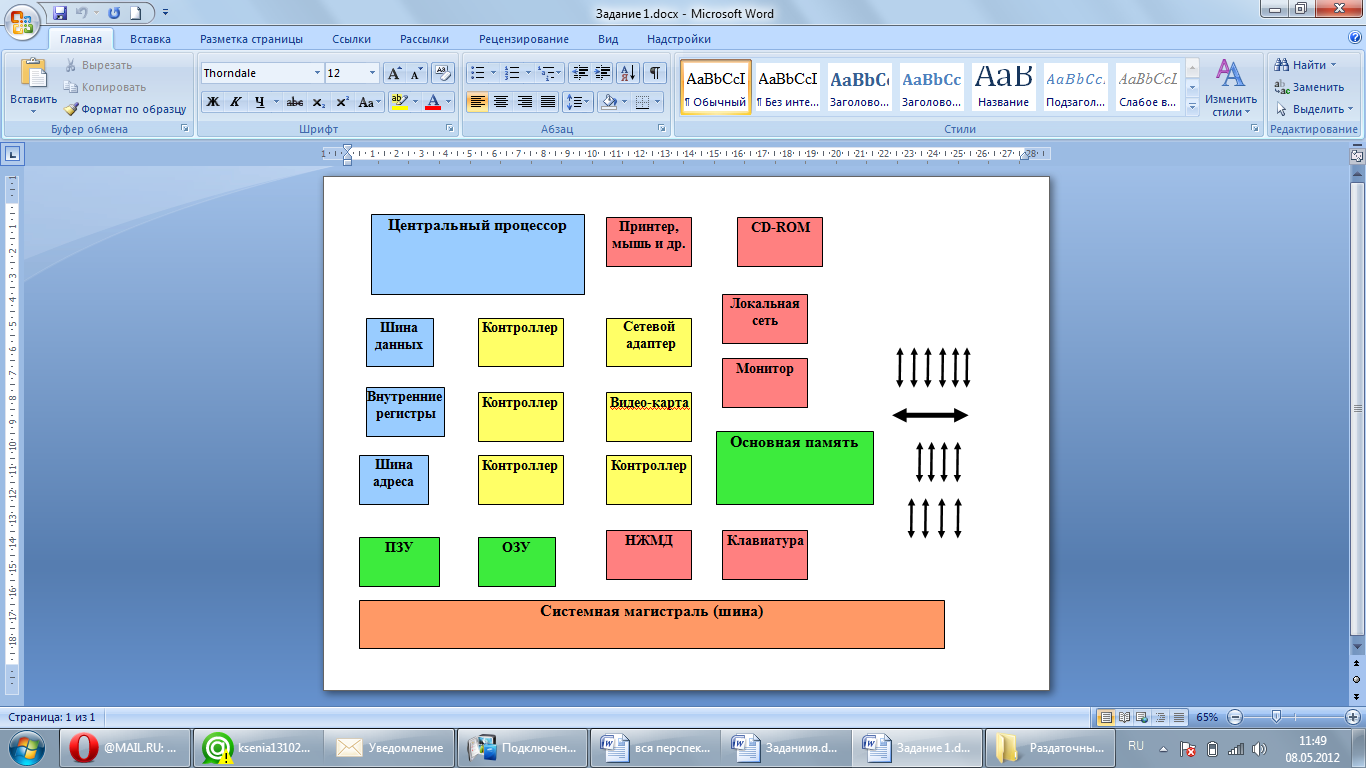 Сохраните файл под названием Задание1 в папке (\\Glav 211\Uchitel_211\11 класс\Фамилия_1) Составить схему основных устройств персонального компьютера (Рис.1).Распечатать получившийся документСравнить с эталоном1. Напротив каждого правильного элемента поставить знак «+»1Посчитать количество бонусов за первое задание в инструкционной карте № 1.Распечатанный документ подписать и сдать учителю.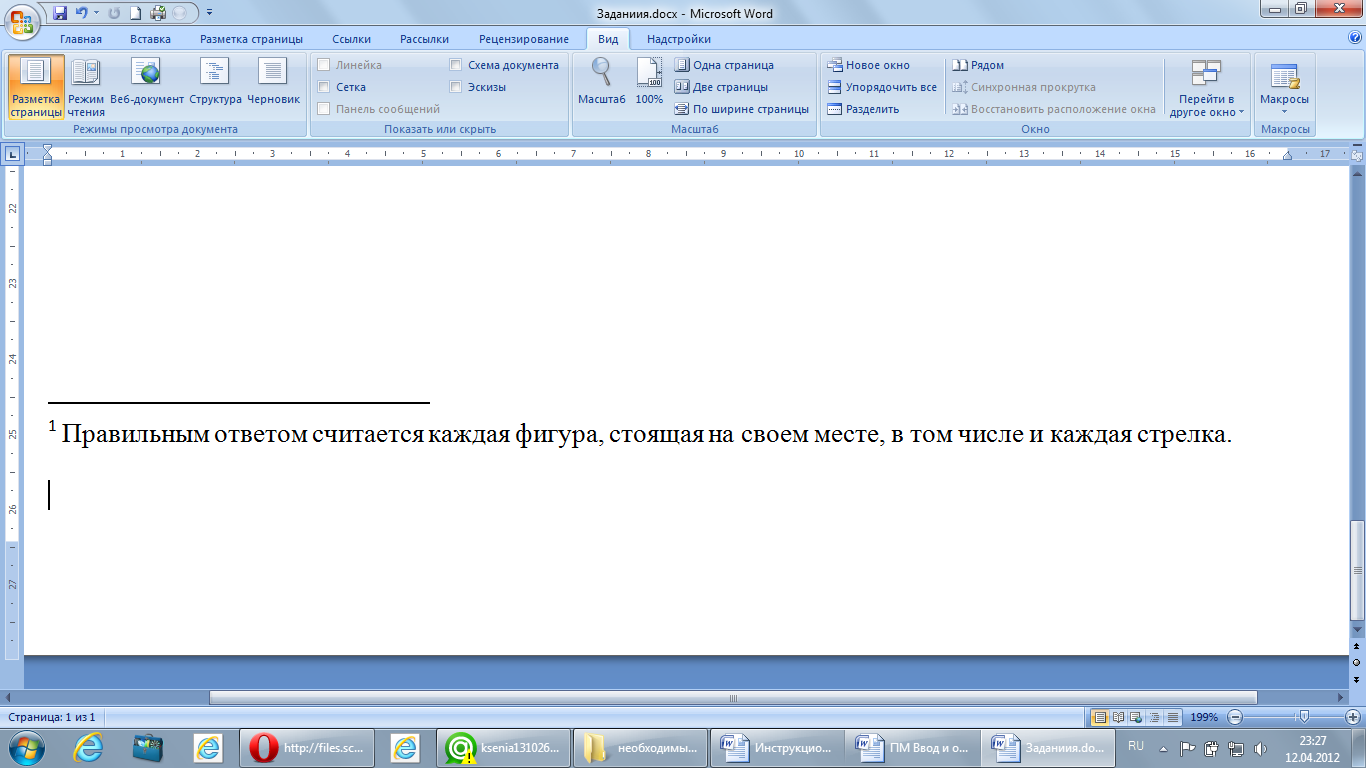 Задание 2. Устройство персонального компьютераВыполните задание, осуществив переход по ссылке:                                                     http://files.school-collection.edu.ru/dlrstore/e2d9e993-1ea6-4e75-980c-8844e3cd62b4/9_50.swf, которая находится  ((\\Glav 211\Uchitel_211\11 класс Задание 2. docx, не закрывая окно браузера, покажите результат мастеру (Рис.2).Узнав количество баллов, подсчитайте  количество бонусов за второе задание в инструкционной карте № 1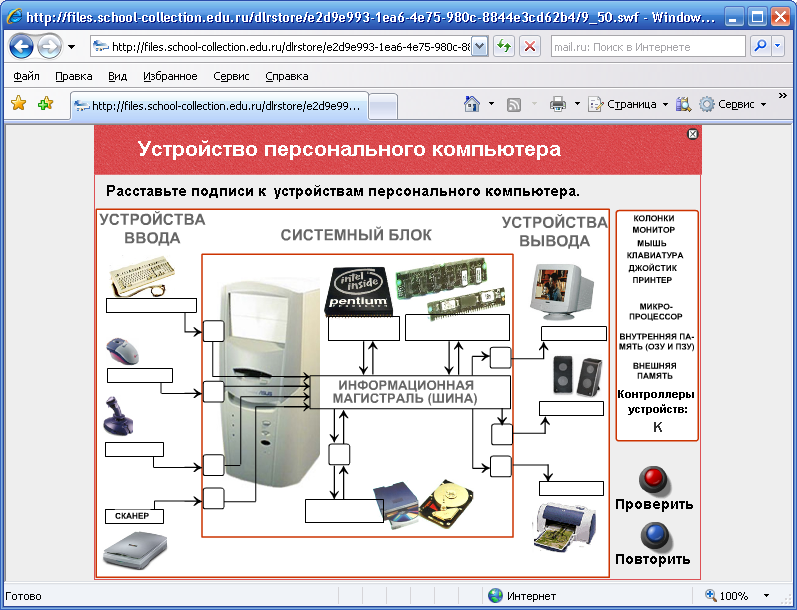 Задание 3. Схема: Основные характеристики ПКОткройте файл Задание 3.docx Составить схему основных характеристик персонального компьютера (Рис.4).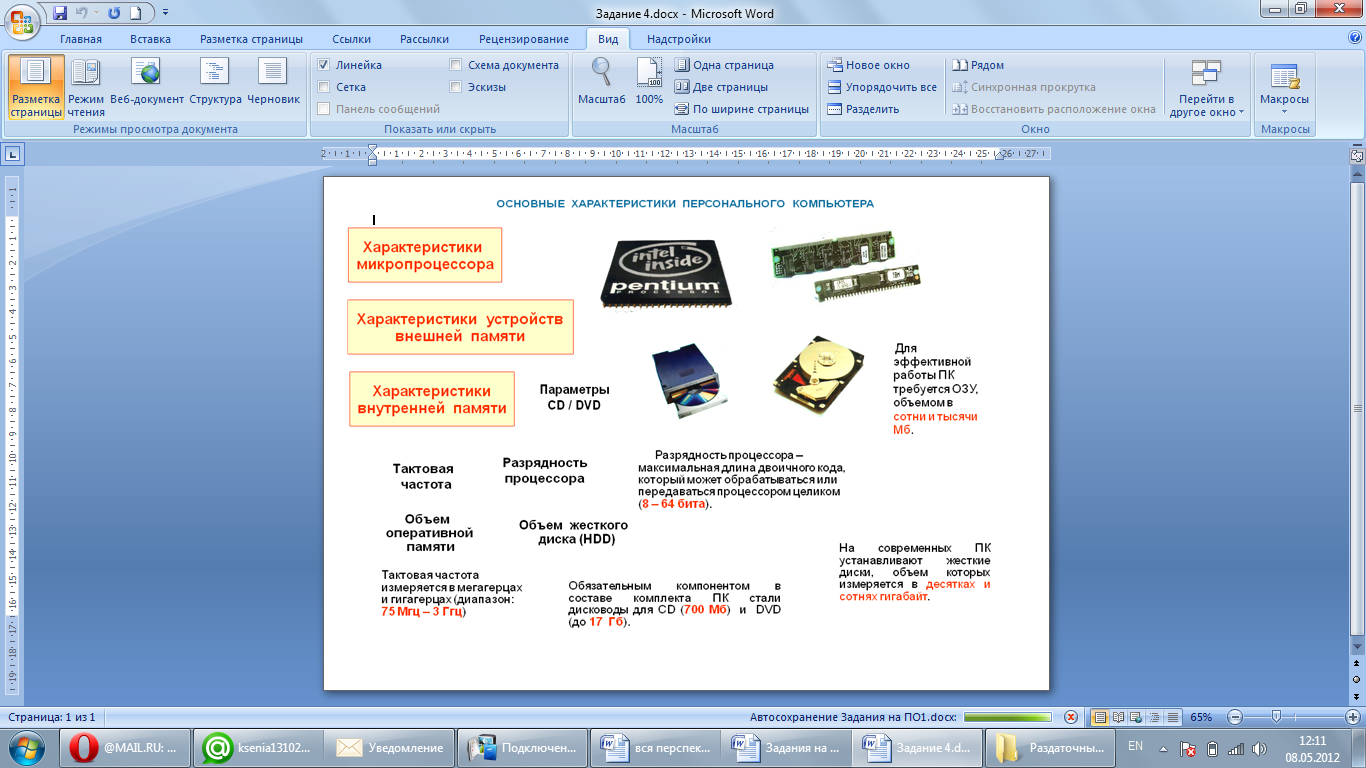 Сохранить получившийся документ.Задание 4. Схема: Внешние устройства ПКОткройте файл Задание 4.docx Составить схему внешних устройств персонального компьютера (Рис.5).Сохранить выполненное задание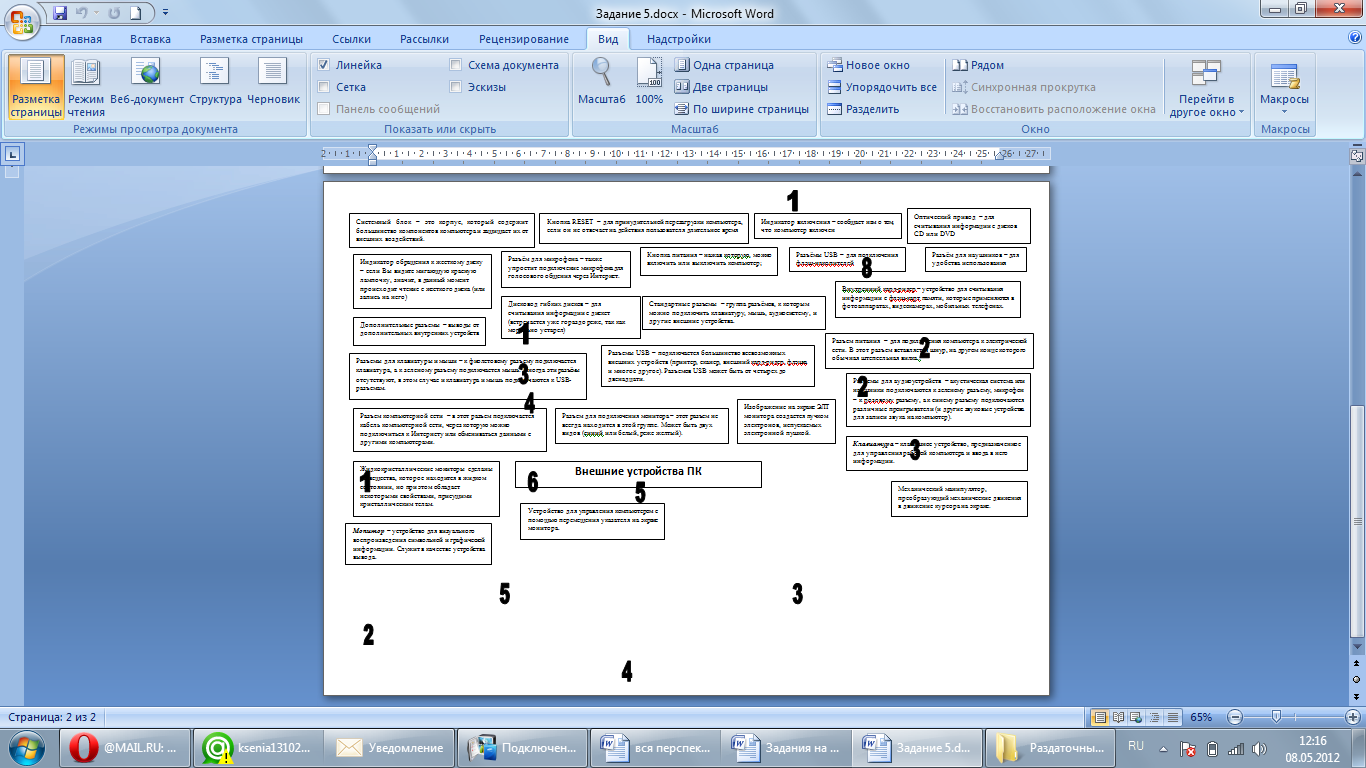 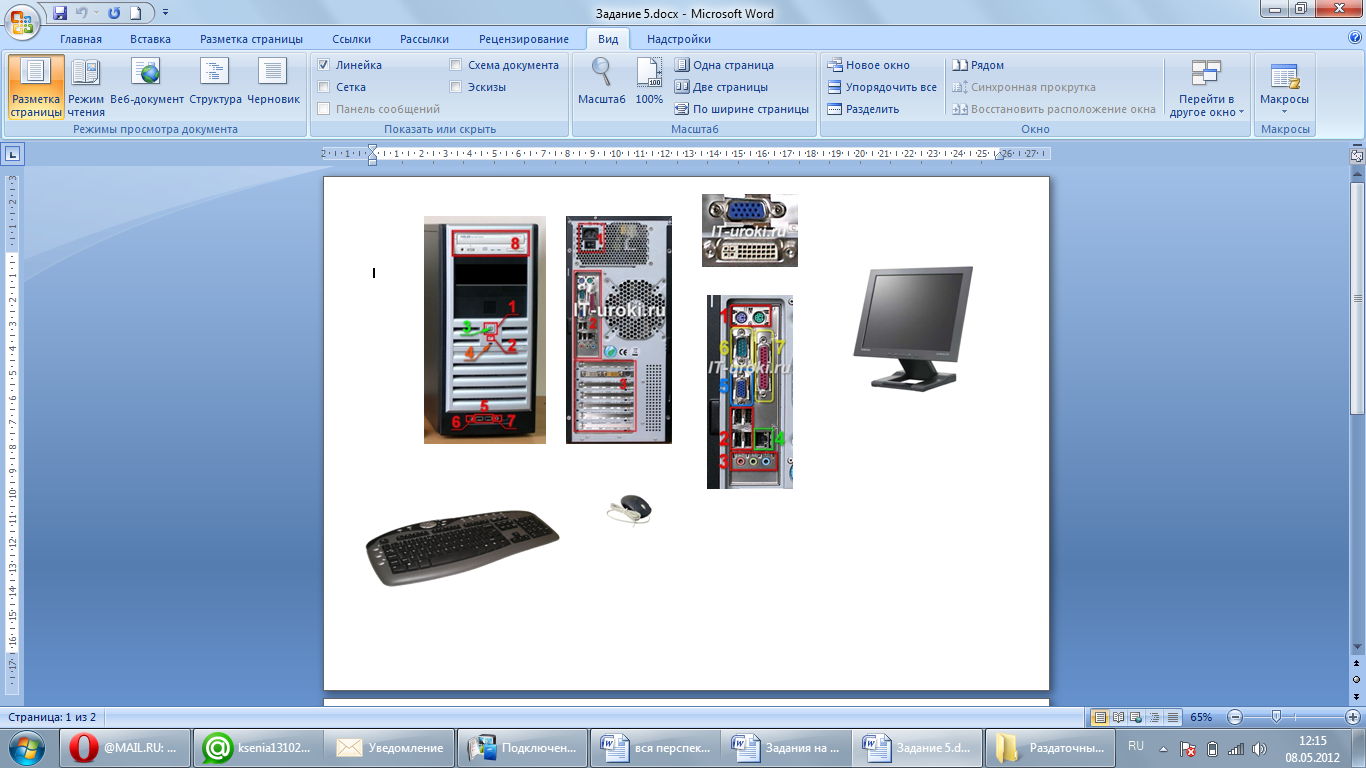 Задание 5. Кроссворд Ответьте на вопросы кроссворда (Рис.6).Сохраните результаты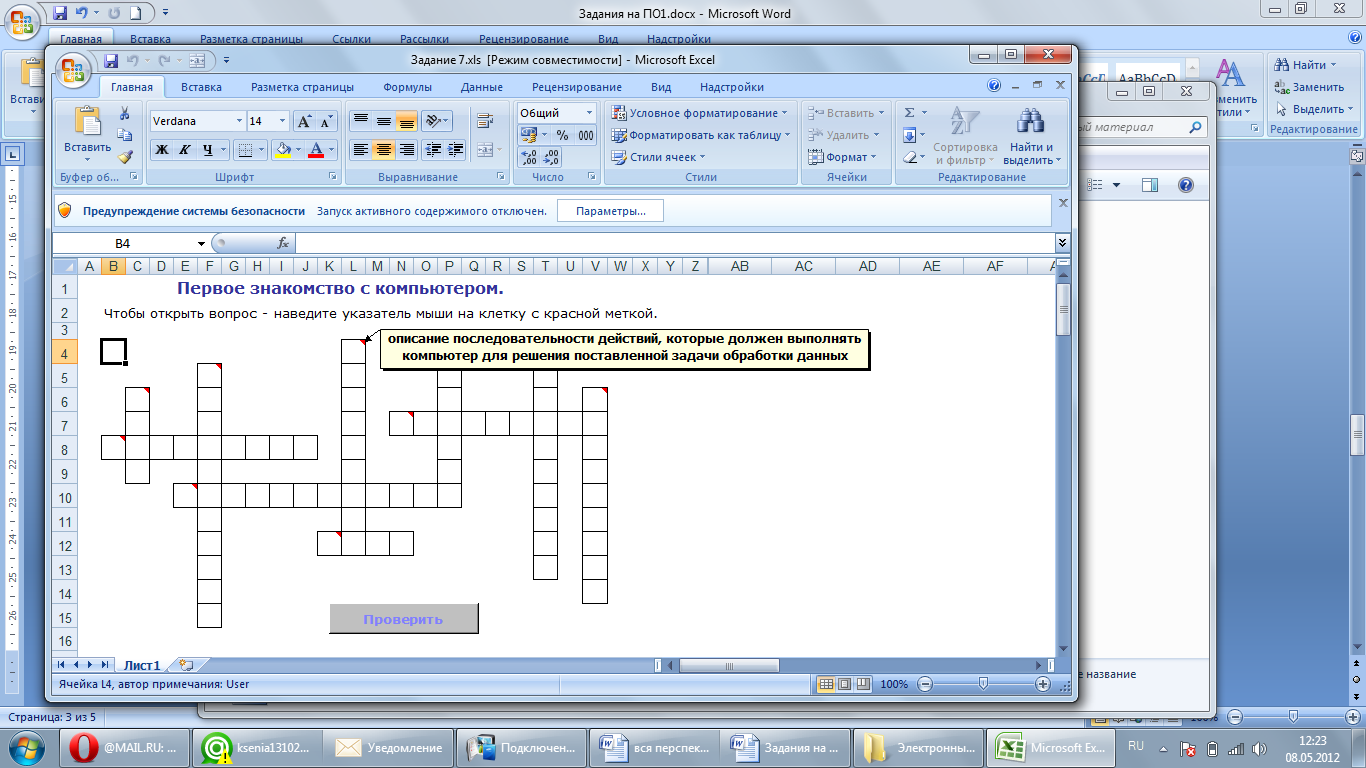 